                                                                                                                       تاریخ:.............................................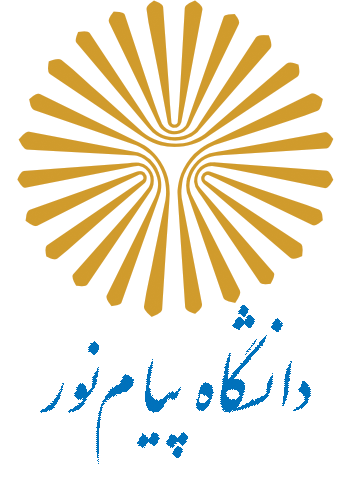                                                                                                                                                          شماره:..............................................«درخـواست بررسی موضوع پیشنهادی پایان نامه»واحد تحصیلات تکمیلی دانشگاه پیام نور مرکز اهـواز با سلام احتراماً، اینجانب ......................................................دانشجوی رشته...........................................به شماره دانشجویی ................................................. خواهشمند است موضوع پیشنهادی زیر را با راهنمایی جناب آقای/ سرکار خانم  دکتر ................................................... و مشاوره جناب آقای/ سرکار خانم دکتر.................................................... بررسی و موافقت فرمایید.عنوان تحقیق:....................................................................................................................................................................................................................................................................................................................................................................................................................................بیان مسئله:..............................................................................................................................................................................................................................................................................................................................................................................................................................................................................................................................................................................................................................................................................................................................................................................................................................................................................................................................................................................................................................................................................................................................................................................................................................................................................................................................................................................................................................................................................................................................………………………………………………………………………………………………………………………………………………………….سوالات پژوهش:..............................................................................................................................................................................................................................................................................................................................................................................................................................................................................................................................................................................................................................................................................................................................................................................................................................................................................................................................................................................................................................................................................................................................................................................................................................................................................................................................................................................................................................................................................................................................فرضیه های پژوهش:................................................................................................................................................................................................................................................................................................................................................................................................................................................................................................................................................................................................................................................................................................................................................................................................................................................................................................................................................................................................................................................................................................................................................................................................................................................................................................................................................................................................................................................................................................................................................................................................................................................................................................................................................…………………………………………………………………………………………………………………………………………………………..*با مراجعه به سایتpishineh.irandoc.ac.ir  استعلام پیشینه موضوع پیشنهادی اخذ و پیوست گردد.	                                 نام و نام خانوادگی استاد راهنما:	             	                                    نام و نام خانوادگی دانشجو:شماره تماس:		                                            شماره تماس:  امضاء:                                                                                                                             امضاء:   